Date _________ / _________ / ___________Name (s):                                                                               My/Our tamariki who live in the home:Whānau /Household Members:  Support Contact Details: Area for developmentThis should be informed by the caregiver assessment. Give particular consideration to cultural competence needsResponding to the cultural needs of tamarikiNeed Support Caregiver Role Oranga Tamariki When Understanding traumaNeed Support Caregiver Role Oranga Tamariki When Understanding of high and complex needs Need Support Caregiver Role Oranga Tamariki When Understanding disability needs Need Support Caregiver Role Oranga Tamariki WhenUnderstanding Harmful Sexual Behaviour Need Support Caregiver Role Oranga Tamariki When Identity & culturalNeeds and enhancing strengthsWhat [tamaiti] needsWhat is my responsibilityWhat support do I needCaregiver social worker/Oranga Tamariki responsibilityWhenCompletion date/by whomConnections with family/whānau /hapū/Iwi Needs and enhancing strengthsWhat [tamaiti] needsWhat is my responsibilityWhat support do I needCaregiver social worker/Oranga Tamariki responsibilityWhenCompletion date/by whomConnections with my siblingsNeeds and enhancing strengthsWhat [tamaiti] needsWhat is my responsibilityWhat support do I needCaregiver social worker/Oranga Tamariki responsibilityWhenCompletion date/by whomSafety Needs and enhancing strengthsWhat [tamaiti] needsWhat is my responsibilityWhat support do I needCaregiver social worker/Oranga Tamariki responsibilityWhenCompletion date/by whomHow often will te tamaiti be visited Needs and enhancing strengthsWhat [tamaiti] needsWhat is my responsibilityWhat support do I needCaregiver social worker/Oranga Tamariki responsibilityWhenCompletion date/by whomHealth Needs and enhancing strengthsWhat [tamaiti] needsWhat is my responsibilityWhat support do I needCaregiver social worker/Oranga Tamariki responsibilityWhenCompletion date/by whomOrangaNeeds and enhancing strengthsWhat [tamaiti] needsWhat is my responsibilityWhat support do I needCaregiver social worker/Oranga Tamariki responsibilityWhenCompletion date/by whomEmotional Needs Needs and enhancing strengthsWhat [tamaiti] needsWhat is my responsibilityWhat support do I needCaregiver social worker/Oranga Tamariki responsibilityWhenCompletion date/by whomBehavioural Development Needs Needs and enhancing strengthsWhat [tamaiti] needsWhat is my responsibilityWhat support do I needCaregiver social worker/Oranga Tamariki responsibilityWhenCompletion date/by whomDisability Needs Needs and enhancing strengthsWhat [tamaiti] needsWhat is my responsibilityWhat support do I needCaregiver social worker/Oranga Tamariki responsibilityWhenCompletion date/by whomEducation/Training/Mahi  Needs and enhancing strengthsWhat [tamaiti] needsWhat is my responsibilityWhat support do I needCaregiver social worker/Oranga Tamariki responsibilityWhenCompletion date/by whomPlay, Recreation and Community activity Needs and enhancing strengthsWhat [tamaiti] needsWhat is my responsibilityWhat support do I needCaregiver social worker/Oranga Tamariki responsibilityWhenCompletion date/by whomPeer relationships Needs and enhancing strengthsWhat [tamaiti] needsWhat is my responsibilityWhat support do I needCaregiver social worker/Oranga Tamariki responsibilityWhenCompletion date/by whomTransition between placement Needs and enhancing strengthsWhat [tamaiti] needsWhat is my responsibilityWhat support do I needCaregiver social worker/Oranga Tamariki responsibilityWhenCompletion date/by whomTransition to independence Needs and enhancing strengthsWhat [tamaiti] needsWhat is my responsibilityWhat support do I needCaregiver social worker/Oranga Tamariki responsibilityWhenCompletion date/by whomYouth Justice Needs and enhancing strengthsWhat [tamaiti] needsWhat is my responsibilityWhat support do I needCaregiver social worker/Oranga Tamariki responsibilityWhenCompletion date/by whomI have read and agreed to the content and actions in this support plan. Caregiver Signature 	Date _________ / _________ / ______________Caregiver Social Worker Signature		Date __________ / _________ / ______________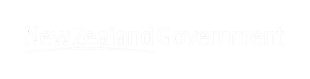 Support Contact Details My Caregiver Social Worker 012 3456789Jane@doe.govt.nz Caregiver Supervisor (s) 02123456789Jane@doe.govt.nzSocial worker(s) for tamaiti/tamariki in my care ) 012 3456789Jane@doe.govt.nz Supervisor(S) 02123456789Jane@doe.govt.nzEmergency Support 0508 xxx FORMAL/PERSONAL SUPPORT/SELF CAREFORMAL/PERSONAL SUPPORT/SELF CAREFORMAL/PERSONAL SUPPORT/SELF CAREWhat do I do to take care of myself and my  tamariki now?And what support do I get from my family and friendsSupport I need to maintain this if I had a tamaiti placed in my care and how I will do this, Conversation – thinking about the things you do, that keeps you mentally and physically well, and maintains your support for your family. What would change with a tamaiti placed in your family?Support from Oranga TamarikiSUPPORT TO BUILD MY CAPABILITY AS A CAREGIVERLEARNINGLEARNINGTraining: I/We  have booked or are planning to completeTraining: I/We  have booked or are planning to completeCourse Date of Course Understanding traumaSUPPORT FOR MEETING THE NEEDS OF TE TAMAITI This section of the plan is to be informed by the All About Me Plan and needs to be replicated and completed individually for each tamaiti in the caregiver’s care. Only bring across actions in the By Whom column of the All About Me Plan if the caregiver has an identified responsibility.VISITING VISITING How often will I be visited by my caregiver social worker The reason we have agreed this frequency REVIEWS REVIEWS How often will the support plan be reviewed The reason you have agreed this frequency Every two weeks Provisionally Approved 